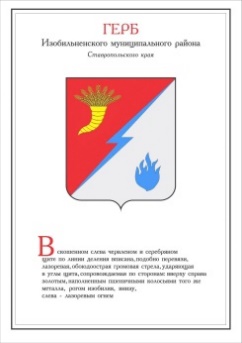 ДУМА ИЗОБИЛЬНЕНСКОГО городского округаСТАВРОПОЛЬСКОГО КРАЯПЕРВОГО СОЗЫВАРЕШЕНИЕ29 октября 2019 года                    г. Изобильный                                        №334О внесении изменений в решение Думы Изобильненского городского округа Ставропольского края от 10 октября 2017 года №24 «О Положении об оплате труда муниципальных служащих, замещающих должности муниципальной службы в органах местного самоуправления Изобильненского городского округа Ставропольского края и размерах их должностных окладов»В соответствии с постановлением Правительства Ставропольского края от 06 сентября 2019 года №401-п «О внесении изменений в постановление Правительства Ставропольского края от 21 октября 2009 г. №267-п «О нормативах формирования расходов на содержание органов местного самоуправления муниципальных образований Ставропольского края», пунктами 24 и 47 части 2 статьи 30 Устава Изобильненского городского округа Ставропольского края Дума Изобильненского городского округа Ставропольского края РЕШИЛА:1. Внести в решение Думы Изобильненского городского округа Ставропольского края от 10 октября 2017 года №24 «О Положение об оплате труда муниципальных служащих, замещающих должности муниципальной службы в органах местного самоуправления Изобильненского городского округа Ставропольского края, и размерах их должностных окладов» (с изменениями, внесенными решениями Думы Изобильненского Изобильненского городского округа Ставропольского края от 20 февраля 2018 года №100, от 17 августа 2018 года №171) следующие изменения:1.1. в приложении 1 «Положение об оплате труда муниципальных служащих, замещающих должности муниципальной службы в органах местного самоуправления Изобильненского городского округа Ставропольского края»:1.1.1. в пункте 6.:1) подпункт 6.2. дополнить абзацем седьмым следующего содержания:«Размер ежемесячной премии муниципальным служащим устанавливается в начале текущего года распоряжением председателя Думы городского округа, распоряжением администрации городского округа, распоряжением (приказом) руководителя органа администрации городского округа сроком на один год или иной срок, указанный в распоряжении (приказе) об ее установлении.»;2) подпункт 6.4. изложить в следующей редакции:«6.4. При невыполнении муниципальным служащим хотя бы одного из показателей (критериев), указанных в подпункте 6.3. настоящего Положения, по ходатайству (служебной записке) непосредственного руководителя муниципального служащего премия не выплачивается или выплачивается в меньшем размере, при этом с муниципального служащего могут быть взяты письменные объяснения по факту неисполнения (ненадлежащего исполнения) своих должностных обязанностей.В ходатайстве (служебной записке) указывается выполнение (невыполнение) муниципальным служащим показателей (критериев) и процент уменьшения (увеличения) премии.Размер ежемесячной премии, устанавливаемый в большем (меньшем) размере, рассчитывается от размера ежемесячной премии, установленного в соответствии с абзацем седьмым подпункта 6.2. настоящего Положения.Процент увеличения ежемесячной премии выплачивается за счет экономии установленного фонда оплаты труда.»;1.1.2. в подпункте 8.1.3. подпункта 8.1. слова «трудовую пенсию по старости или инвалидности» заменить словами «страховую пенсию по старости (инвалидности)»;1.2. приложение 2 «Размеры должностных окладов муниципальных служащих органов местного самоуправления Изобильненского городского округа Ставропольского края» изложить в следующей редакции:Размеры должностных окладов муниципальных служащих органов местного самоуправления Изобильненского городского округа Ставропольского края2. Настоящее решение вступает в силу со дня его официального опубликования и распространяется на правоотношения, возникшие с 01 октября 2019 года.«Приложение 2 к решению Думы Изобильненского городского округа Ставропольского края от 10 октября 2017 года №24 №п/пНаименование должности муниципальной службыРазмер должностногооклада (руб.)1.Первый заместитель главы администрации 144262.Заместитель главы администрации133193.Управляющий делами133194.Председатель контрольно-счетного органа133195.Руководитель департамента, комитета, управления, отдела, службы (со статусом юридического лица)122106.Заместитель председателя контрольно-счетного органа122107.Руководитель департамента, комитета, управления, отдела, службы (без статуса юридического лица)108808.Аудитор контрольно-счетного органа108809.Заместитель руководителя департамента, комитета, управления, отдела, службы (со статусом юридического лица)1072810.Заместитель руководителя департамента, комитета, управления, отдела, службы (без статуса юридического лица)999811.Руководитель структурного подразделения департамента, комитета, управления, отдела, службы910112.Заместитель руководителя структурного подразделения департамента, комитета, управления, отдела, службы843813.Уполномоченный представитель главы муниципального образования в населенном пункте (управляющий, староста)756014.Консультант748115.Инспектор контрольно-счетного органа748116.Помощник главы администрации, выборного должностного лица местного самоуправления732417.Главный специалист667018.Ведущий специалист577819.Специалист I категории488920.Специалист II категории400021.Специалист3554».Председатель Думы Изобильненского городского округа Ставропольского края А.М. РоговИсполняющий обязанности Главы  Изобильненского городского округа Ставропольского краяпервый заместитель главы администрации Изобильненского городского округа Ставропольского края                                        В.В. Форостянов